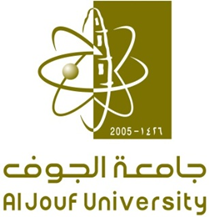 تقرير حضور المراقبين الكلية:                                                                                              القسم:تقرير حضور المراقبين الكلية:                                                                                              القسم:تقرير حضور المراقبين الكلية:                                                                                              القسم:تقرير حضور المراقبين الكلية:                                                                                              القسم:تقرير حضور المراقبين الكلية:                                                                                              القسم:تقرير حضور المراقبين الكلية:                                                                                              القسم:تقرير حضور المراقبين الكلية:                                                                                              القسم:تقرير حضور المراقبين الكلية:                                                                                              القسم:تقرير حضور المراقبين الكلية:                                                                                              القسم:مسلسلاليومالتاريخالفترةالقاعةالقاعةاسم المراقباسم المراقبالتوقيع1234567891011121314151617181920رئيس اللجنة..........................................................رئيس اللجنة..........................................................رئيس اللجنة..........................................................رئيس اللجنة..........................................................رئيس اللجنة..........................................................رئيس اللجنة..........................................................رئيس اللجنة..........................................................رئيس اللجنة..........................................................رئيس اللجنة.......................................................... وكالة الجامعة للشؤون التعليمية، (أ/6)	 وكالة الجامعة للشؤون التعليمية، (أ/6)	 وكالة الجامعة للشؤون التعليمية، (أ/6)	 وكالة الجامعة للشؤون التعليمية، (أ/6)	 وكالة الجامعة للشؤون التعليمية، (أ/6)	 وكالة الجامعة للشؤون التعليمية، (أ/6)	 وكالة الجامعة للشؤون التعليمية، (أ/6)	 وكالة الجامعة للشؤون التعليمية، (أ/6)	 وكالة الجامعة للشؤون التعليمية، (أ/6)	